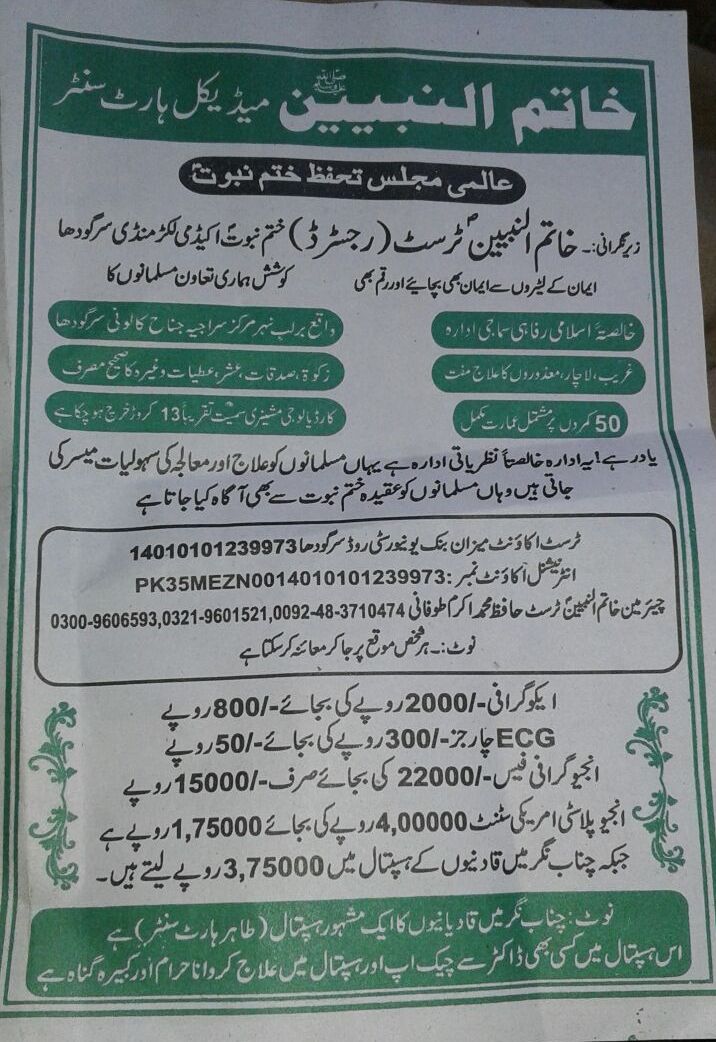                                                          Khatam un Nabiyyeen Heart Centre International Majlis Protection of Khatm e NabuwatSupervised by; Khatam un Nabiyeen trust (Registered) Khatm e Nabuwat Academy Lakar Mandi SargodhaProtect your faith and money from burglars                   All our efforts are based on the support of Muslims.Pure Islamic social welfare institute located nearby canal Sirajia centre Jinnah Colony Sargodha                                                                               Free treatment of poor, needy and disabled, accurate usage of Zakat, Sadaqat and charityCompletion of 50 room building, 13 crore is spent including on cardiology machineryRemember this is an ideological institute. Muslims are given treatment here and they are also informed about the faith of Khatm e Nabuwat. Trust account Mezan bank University Road Sagodha 14010101239973International account number   PK35MEZN0014010101239973Chairman Khatm un Nabiyeen Trust Hafiz Mohammad Akram Toofani                0092-483710474, 03219601521, 03009606593Ecography only of 800 instead of 2000       ECG charges 50 rupees instead of 300Angiography fee 15000 instead of 22000     Angioplasty with American stunt 175000 instead of 400000 whereas in Qadiani hospital 375000 is taken in Chenab Nagar.Note; A famous hospital of Qadianis named Tahir Heart Centre is in Chenab Nagar. It is an immense sin to have any treatment or even a check up from any doctor of this hospital.     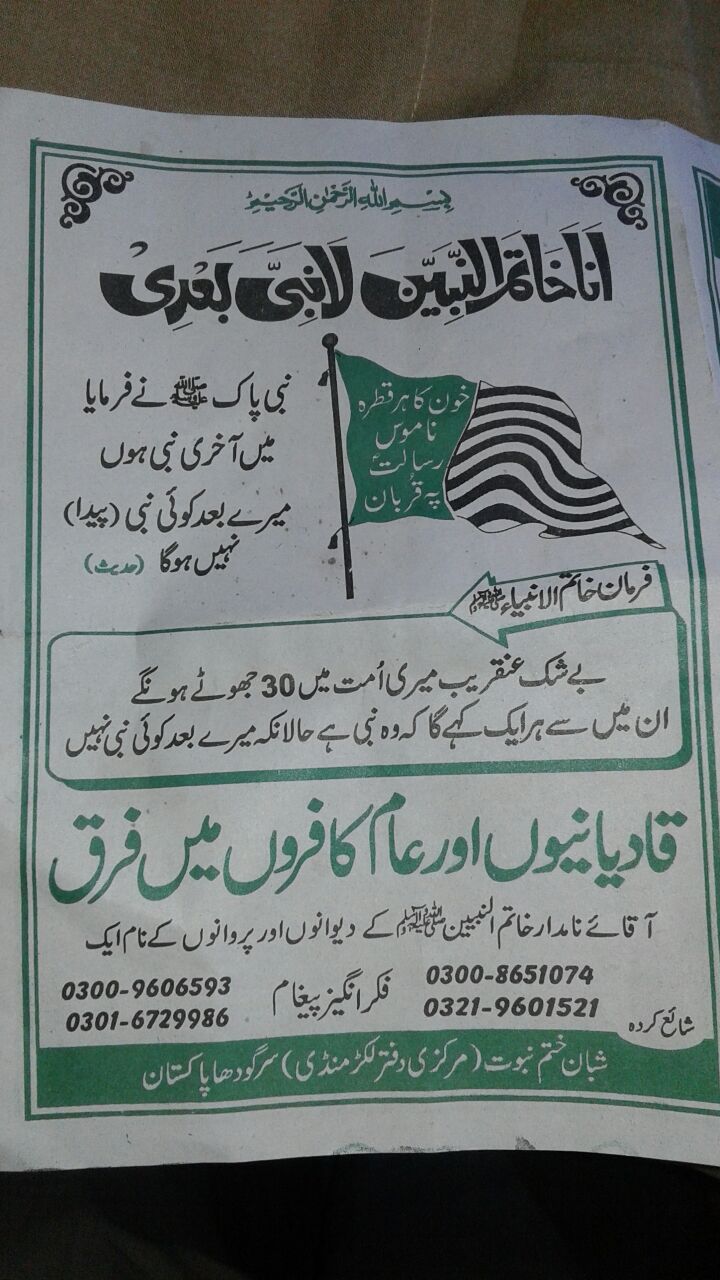 In the name of Allah, the most gracious, ever merciful.I am the seal of Prophets; there is no prophet after me.Every drop of our blood is sacrificed on the prophet hood of Mohammad (PBUH)Holy Prophet (PBUH) said I am the seal of Prophets; there is no prophet after me.He (PBUH) said 30 liars will emerge in my Umma and every one of them will claim to be a prophet where as there is no prophet after me.                        Difference between Qadianis and common pagansA thoughtful message for the lovers and true followers of Holy Prophet (PBUH)03009606593, 0301 6729986, 0300 8651074, 0321 9601521Published by:   Shaban Khatm e Nabuwat, Central Office Lakkar Mandi, Sargodha, Pakistan.